Publicado en Madrid / Barcelona  el 10/02/2020 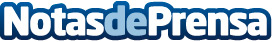 El Banco Africano de Desarrollo selecciona a AIS Group para optimizar su sistema de calificación de riesgoLa empresa española Aplicaciones de Inteligencia Artificial (AIS Group), dedicada a la consultoría en sectores como el financiero, el tecnológico y el retail, ha ganado una licitación del Banco Africano de Desarrollo (AfDB) para optimizar su sistema de garantías financieras. El objetivo del proyecto es evaluar el mecanismo de que utiliza actualmente la entidad para calificar el riesgo y fijar los precios de sus productos de garantía, y diseñar un nuevo modelo más eficienteDatos de contacto:Paula Espadas620 059 329Nota de prensa publicada en: https://www.notasdeprensa.es/el-banco-africano-de-desarrollo-selecciona-a Categorias: Internacional Nacional Finanzas Inteligencia Artificial y Robótica Marketing Emprendedores E-Commerce Recursos humanos Otros Servicios Consultoría http://www.notasdeprensa.es